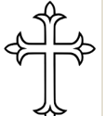 Why is the story of Rama and Sita important to Hindu’s?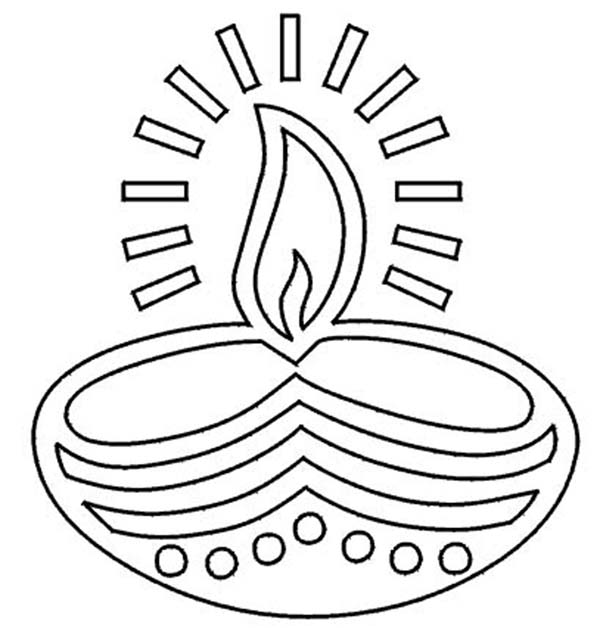 Diwali‘Row of Lights’FestivalWhat happens? What do you do?What stories might you tell?Which faith is it associated with?Which religious building might you visit?